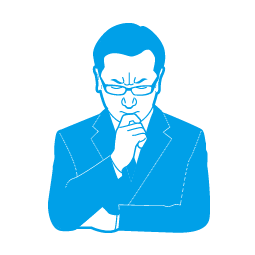 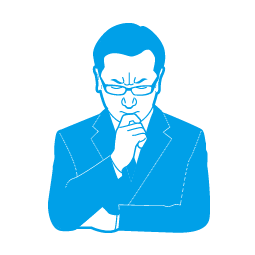 6/5（水）　小規模事業者のための働き方改革セミナー　受講申込書　　　　　　浅口商工会　TEL 0865(44)3211　FAX 0865(44)3212事業所名参加人数氏　　名電話・ＦＡＸＴＥＬ：　　　　　　　（　　　　　）　　　　　　　　／　ＦＡＸ：　　　　　　　（　　　　　）ＴＥＬ：　　　　　　　（　　　　　）　　　　　　　　／　ＦＡＸ：　　　　　　　（　　　　　）